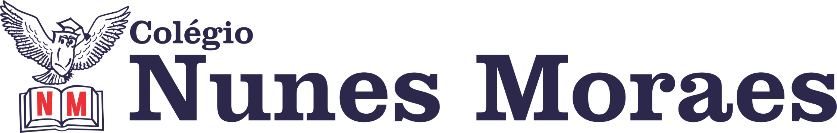 “SOL NA JANELA... DIA ALEGRE... ENTUSIASMO NA ALMA... SORRISOS ESPALHADOS... CORAÇÃO CHEIO DE TUDO QUE É BOM. HORA DE VIVER, COLHER O DIA, FAZER-SE FELIZ!”  Feliz Quinta-Feira!1ª aula: 7:20h às 8:15h – MATEMÁTICA – PROFESSOR: DENILSON SOUSA1° passo: Organize-se com seu material, livro de matemática, caderno, caneta, lápis e borracha.  2° passo: Acompanhe a videoaula com o professor Denilson Sousa.  Assista a aula no seguinte link:https://youtu.be/uY_FqoteIng(33 min.)3° passo: Copie em seu caderno as questões que o professor Denilson resolveu na videoaula. Durante a resolução dessas questões o professor Denilson vai tirar dúvidas no grupo de WhatsApp da sala.   Durante a resolução dessas questões o professor Denilson vai tirar dúvidas no WhatsApp (9.9165-2921)Faça foto das atividades que você realizou e envie para coordenação Islene (9.9150-3684)Essa atividade será pontuada para nota.2ª aula: 8:15h às 9:10h – CIÊNCIAS – PROFESSORA: RAFAELLA CHAVES1º passo: Atividade de sala revisão do capítulo 6 – acessar o link https://drive.google.com/file/d/13WrpM2J5gvAqIzjTdkVkW5h8aYE7fxOe/view?usp=sharingESTAREI DISPONÍVEL NO WHATSAPP PARA TIRAR SUAS DÚVIDAS.2º passo: Enviar para o responsável da sala.3º passo:  Correção no link: https://drive.google.com/file/d/1YYEdYnpcU-Mc5Od9UClO841W8S5HfCsg/view?usp=sharingSugestão de vídeo pós aula: https://drive.google.com/file/d/1R7wwxe0eTrPP6J1rEu20qsPaBORNvdeh/viewDurante a resolução dessas questões a professora Rafaella vai tirar dúvidas no WhatsApp(9.9205-7894)Faça foto das atividades que você realizou e envie para coordenação Islene (9.9150-3684)Essa atividade será pontuada para nota.

Intervalo: 9:10h às 9:45h3ª aula: 9:45h às 10:40 h – HISTÓRIA – PROFESSORA:  ANDREÂNGELA COSTA1º passo: Responder as questões de revisão do capítulo 7 – A América portuguesa e a crise do sistema colonial (LIVRO SAS 2).Para isso, realize a pesquisa no livro SAS. Haverá indicações das páginas na atividade a seguir. Acesse o link da atividade.https://drive.google.com/file/d/1sfhf1hEjXW-BWY8XSKfmG-ViLw6VT1rZ/view?usp=sharing2º passo: Envie as fotos com as resoluções da atividade de revisão para o número privado da profª Andreângela e também para (Islene). 3º passo: Correção das questões indicadas no 1º passo. Será disponibilizada no grupo do WhatsApp da turma.4º passo: Revisar os conteúdos do capítulo 7 – A América portuguesa e a crise do sistema colonial no contraturno escolar.  Aproveite para reler o capítulo nas páginas indicadas nas questões e rever as atividades realizadas com as respectivas resoluções no LIVRO SAS E SUPLEMENTAR. Você também pode acessar o link das vídeo-aulas no site da escola. Durante a resolução dessas questões a professora Andreângela vai tirar dúvidas no WhatsApp (9.9274-3469)Faça foto das atividades que você realizou e envie para coordenação Islene (9.9150-3684)Essa atividade será pontuada para nota.4ª aula: 10:40h às 11:35h - GEOGRAFIA – PROFESSOR: ALISON ALMEIDA1º passo: Hoje faremos a revisão do capítulo 05.Acesse o link abaixo: https://drive.google.com/file/d/1eEV-DlQALb4xkMYELM72dez5z1ikMS3S/view?usp=sharing Faça a resolução das questões no caderno, ou se for possível faça a impressão dessa folha.2º passo: Faça a correção da atividade e tire dúvidas pelo Google Meet Acesse ao Google Meet pelo link disponibilizado pelo professor durante a aula.Durante a resolução dessas questões o professor Alison vai tirar dúvidas no WhatsApp (9.9107-4898)Faça foto das atividades que você realizou e envie para coordenação Islene (9.9150-3684)Essa atividade será pontuada para nota.Links da aulas do CAP. 7 – A América portuguesa e a crise do sistema colonial (LIVRO SAS 2)  https://drive.google.com/file/d/1iejJI1VfQyeoEl9JACG1WKGnUkU5HQxZ/view?usp=drive_webhttps://drive.google.com/file/d/1b5T6uD3-3fm548b4P6Dw_R0CUNj6VbNH/view?usp=drive_webhttps://drive.google.com/file/d/1Sf81X_nauu8rCvqL49ZENaWYmaPLf613/view?usp=drive_webCaso você não consiga acessar ao Google Meet:Comunique ao Professor e aguarde ele postar a correção da atividade no grupo da turmaPARABÉNS POR SUA DEDICAÇÃO!